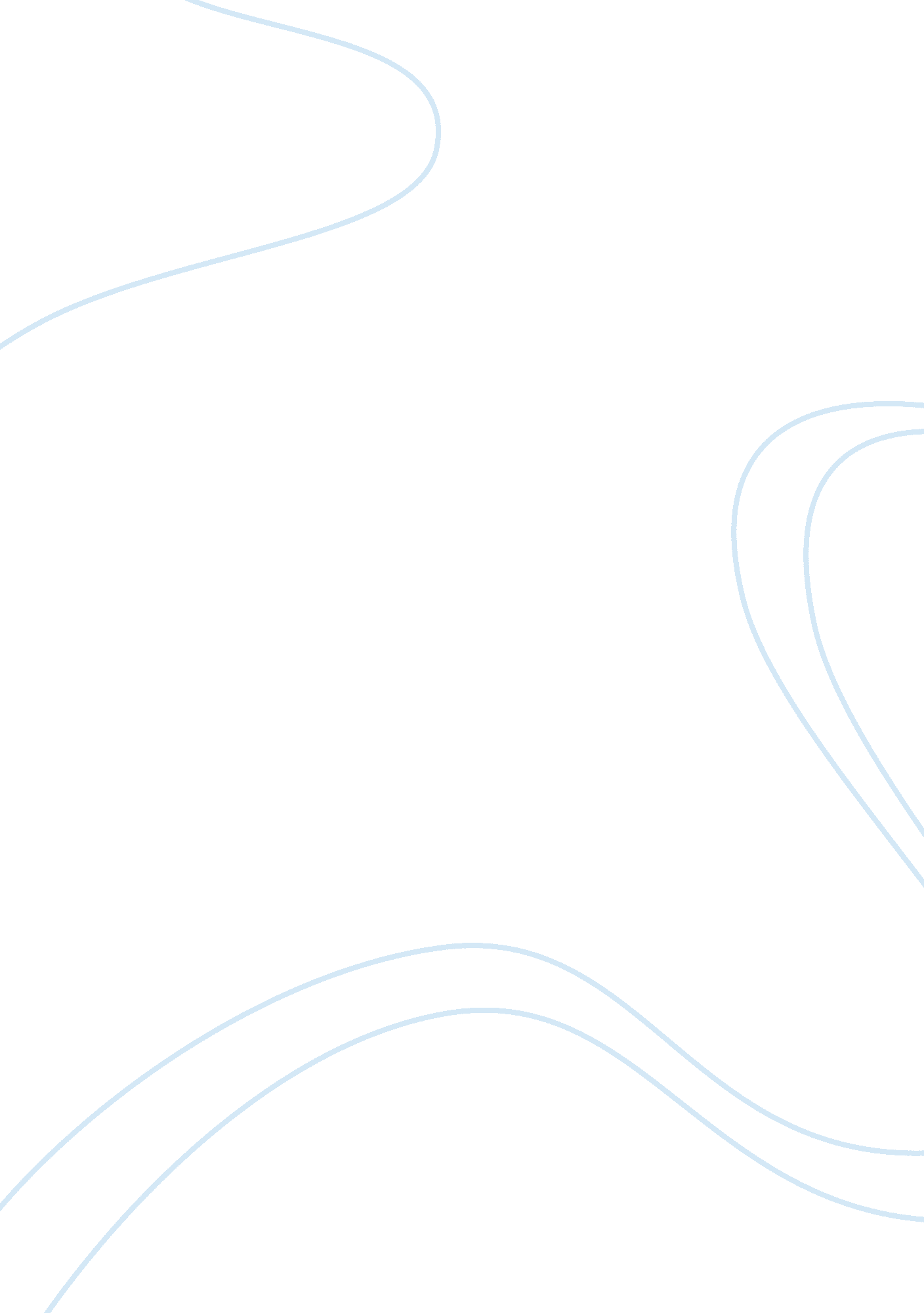 Observation about coffe shopsLinguistics, English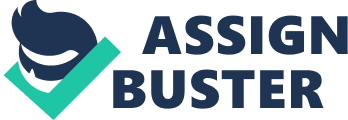 Observation about Coffee Shops People go to coffee shops for many reasons. The majority of the reasons are other than drinking coffee. Coffee shops have transformed into a cultural place, people go there to socialize, meet new people and hang out with old friends. It is the taste of the coffee that goes in the body and gives energy to talk more, think deeper. 
People like to gossip while sipping coffee, while many would discuss business when have steaming espresso on the table. Coffee is something that almost everyone enjoys to sip. With soda drinks, it is different; people would avoid it because it has a lot of sugar in one bottle but with coffee, adding sugar on the drinker’s pleasure. 
It is also observed that people would get out of traffic, even from office and when they have to discuss something in detail which requires input like a promotion or hiring or firing someone, they would say to each other, ‘ let’s talk about it at the coffee shop’. Coffee shops are more than a drink place. 
The famous sitcom Friends has given the people a culture. And a lot of the scenes were shot when the six of the friends would sit and crack jokes in a coffee shop. This is a good insight into what coffee shops hold for the people. It is certainly not a bar, it is not a golf course, it is not a bowling alley. It is a place where the focus is on two things only; the subject of the talk and the taste of coffee. 
Compared to food places, people have their mouths full, that is why they don’t talk much, and when they do, it is at a loud volume and people sitting nearby can easily hear what they are talking about. In coffee shops, this is not the case, people can even talk in whispers, can talk in a low volume. 
Coffee shops and fast food restaurants have many things in common yet they are very different when it comes to fine details. The fast food places are like sending SMS to the other person. The receiver (listener) has to make sense of the loud and small message. Coffee shops are like sending a full page, the reader (listener) can get the information in a comprehensive fashion, while the sender of that page (speaker) feels content that the whole message is delivered with all the emotions and tiny details attached. 
Theoretically speaking, there is not a specific class of people that goes to coffee shops. These places cater a certain mood, which can be symbolic of a library, with one difference; people can talk. However, some coffee shops have turned their place into a high class café and they charge rates accordingly. For people who don’t earn a lot would make coffee at their home, they will find it waste of money to pay so much for just a cup of coffee. 
When the price aspect of coffee is considered then they do attract a certain class of people, people who don’t mind paying $8 for one espresso. But this is one side of café that many would not like. Coffee cafes should be a place for everyone; they should never become a status symbol. 
No matter from which angle coffee shops are analyzed, they have certainly developed a culture of socializing. People can sip and talk there without too much noise, the noise at the coffee shops is necessary. The buzz in the air gives the impression that it is a place for everyone. Coffee shops hold different value for different people. Reading, relaxing, and talking are just some of them. 